 ANNEX 1 : LA STRATEGIE DES RESULTATSSUIVI DU DOSSIER D’INVESTISSEMENT A TRAVERS LA THEORIE DE CHANGEMENT ET LE CADRE DES RESULTATSCette section présente la stratégie des résultats qui inclut : (i) La théorie de changement ; (ii) le cadre des résultats accompagné des informations plus détaillées sur les indicateurs et les cibles qui seront utilisées pour le suivi du Dossier d’Investissement ; (iii) L’organisation institutionnel pour le suivi du Dossier d’Investissement ; ainsi que (iv) la stratégie d’utilisation des données.Principes importants qui ont guidé le développement collaboratif de la théorie de changement et du cadre des résultats :La théorie de changement devrait être composée de résultats clairs et mesurables définis le long de la voie causale (extrant, résultat, impact) et alignés par rapport aux activités financées.Le cadre des résultats devrait couvrir la totalité de la théorie du changement, avec non seulement des indicateurs programmatiques couvrant l'offre, la demande, l'utilisation des services SRMNIA-N, et le renforcement du système de santé, mais aussi des indicateurs associés aux réformes de financement de la santé.Le cadre de résultats ne doit pas être un exercice théorique et doit uniquement inclure les indicateurs disponibles à travers les systèmes de données nationaux. Avoir des données de routine de qualité peut aussi nécessiter des investissements additionnels pour le renforcement des systèmes d'information, expliquant la nécessité d’élaborer un plan d’investissement pour l’information stratégique, si nécessaire.Le cadre de résultats devrait être aligné sur les autres cadres de résultats existants, tel que le cadre de suivi-évaluation (i) du PNDS, (ii) du projet de la Banque Mondiale co-financé par le GFF, (iii) des autres plans programmatiques du pays, (iv) des partenaires techniques et financiers, et des Objectifs de Développement Durable (ODD).Le suivi des résultats du DI à travers les indicateurs de performance devrait être fréquent (au moins tous les six mois), permettant de réagir rapidement aux problèmes de mise en œuvre, et de procéder à des corrections de trajectoire rapides si nécessaire. Ainsi, le cadre des résultats devrait inclure des indicateurs de routine qui sont mesurés plus fréquemment, provenant des systèmes nationaux, ainsi que des indicateurs provenant d’enquêtes dont les données sont plus robustes et fiables malgré la longue périodicité.Le cadre des résultats devrait permettre une désagrégation au niveau infranational pour permettre d’éliciter les problèmes d’équité, les disparités entre régions et districts sanitaires, et faire le suivi des groupes vulnérables.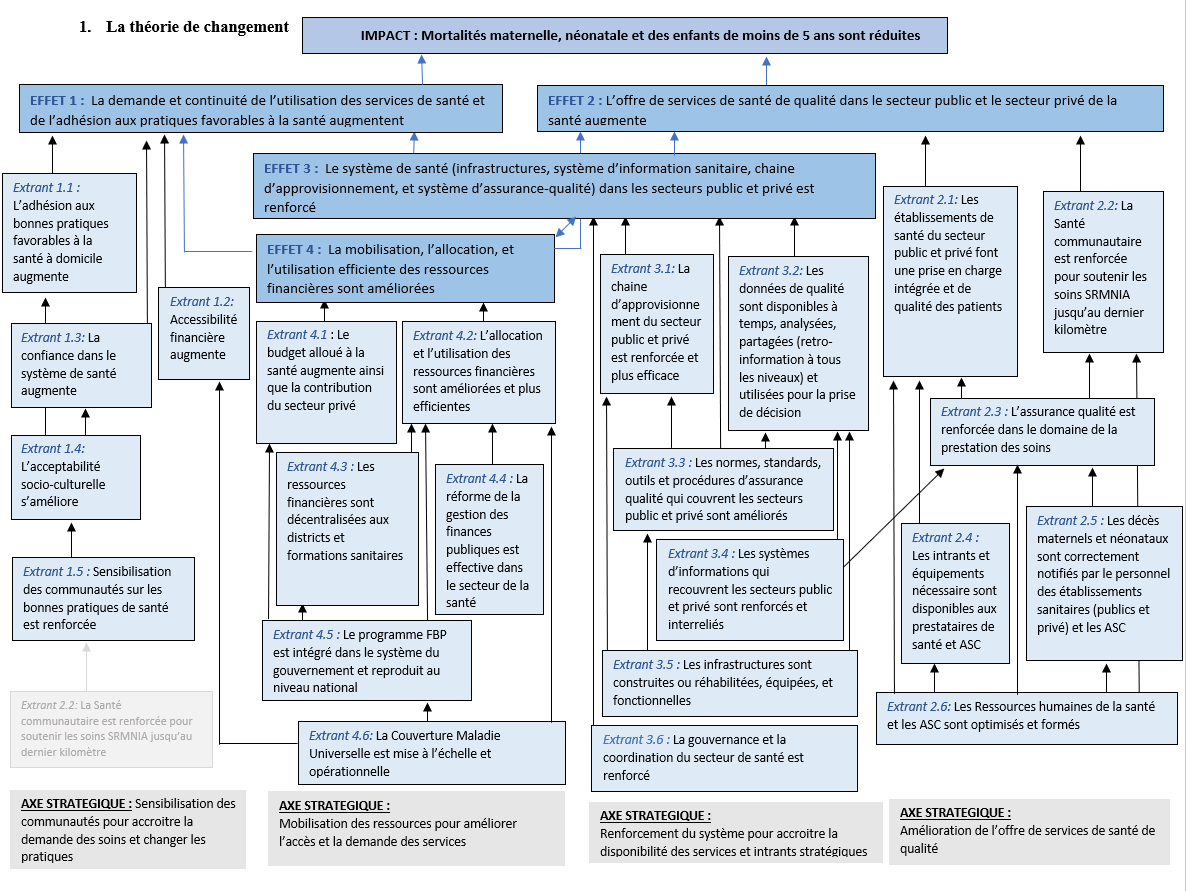 Le cadre des résultatsImpactEffet 1 : La demande et continuité de l’utilisation des services de santé et de l’adhésion aux pratiques favorables à la santé augmententEffet 2 : L’offre de services de santé primaire de qualité dans le secteur public et le secteur privé de la santé augmenteEffet 3 : Le système de santé (infrastructures, système d’information sanitaire, chaine d’approvisionnement, et système d’assurance-qualité) dans les secteurs public et privé est renforcéEffet 4 : La mobilisation, l’allocation, et l’utilisation efficiente des ressources financières sont amélioréesLes valeurs en italiques sont préliminaires – des discussions supplémentaires sont nécessaires pour leur revue, finalisation et validation.Les indicateurs du cadre des résultats3.1 Le choix des indicateursLa sélection des indicateurs du cadre des résultats a été faite à travers un processus consultatif avec les différentes structures du Ministère de la Santé, la CNAM, l’UCP-Santé Banque Mondial, ainsi que les membres de la Société Civile, du Secteur Privé, et les Partenaires Techniques et Financiers. Le cadre de résultats est aligné avec la théorie du changement pour s’assurer que les indicateurs sont disponibles pour mesurer le changement tout au long de la voie causale. Les activités prévues dans le plan de mise en œuvre du Dossier d’Investissement sont aussi alignées à la théorie de changement. Ainsi, le cadre des résultats inclut non seulement des indicateurs programmatiques couvrant l'offre, la demande, l'utilisation des services SRMNIA-N, et le renforcement du système de santé, mais aussi des indicateurs associés aux réformes de financement de la santé. De plus, les indicateurs retenus sont alignés avec d’autres cadres de résultats pertinents existants tels que celui du PNDS, du Budget Programme, et du projet SPARK de la Banque Mondiale, co-financé par le GFF.Le cadre de résultats contient au total 52 indicateurs (sans compter les indicateurs de proxy) dont 6 indicateurs d’impact, 17 indicateurs d’effets, et 29 indicateurs d’extrants. Il présente un bon équilibre entre les indicateurs qui proviennent des enquêtes pour lesquels les données sont plus robustes mais moins fréquents et les indicateurs de routine provenant des systèmes d’informations nationaux qui sont collectés plus fréquemment. Cette distribution des indicateurs permet d’une part d’effectuer des revues fréquentes et d’autre part d’utiliser les données robustes et fiables des enquêtes pour confirmer les progrès observés.Les données des indicateurs d’impact ainsi que autres indicateurs d’enquêtes proviennent de l’EDS/MICS, de l’enquête SARA, et de l’enquête sur le niveau de vie des ménages.La sélection des indicateurs de routine était fondée sur une analyse technique profonde des différentes sources de données disponibles pour produire un cadre de résultat réaliste qui peut être suivi tout au long de la mise en œuvre du DI. En Côte d’Ivoire, il existe plusieurs systèmes d’informations de routine qui ne sont pas encore intégrés/interreliés au système national d’informations sanitaire (SNIS) qui utilise l’outil DHIS2. Ainsi le suivi du DI s’appuie sur plusieurs sources de données :SNIS : source de données pour les indicateurs de routine sur l’utilisation des services de santé ainsi que les activités des agents de santé communautaire rapportés dans le DHIS2 DVDMT : source de données sur la vaccination provenant du Programme National Elargi de Vaccination (PEV)Données logistiques du Programme National de Lutte contre le Sida (PNLS) : source de données sur le VIH E-SGL et données administratives PNDAP : source de données sur la chaine d’approvisionnement Données administratives DMHP : source de données sur le processus de développement des nouveaux outils harmonisés d’assurance qualité. Base de données de la CNAM : source de données sur la Couverture Maladie Universelle Portail FBP : source de données pour les indicateurs provenant du programme FBPCarte Sanitaire dynamique : source de données pour certains indicateurs sur les ressources humaines et la disponibilité des équipements dans les établissements sanitaires.  Les données de la CSD seront disponibles à partir de 2020.Les indicateurs sur le financement de la santé ont été sélectionnés en fonction des sources de données disponibles pour couvrir l’étendu des reformes qui seront mis à l’échelle à travers la mise en œuvre du DI. Les différentes sources de données sont : les comptes de la santé, l’outil BOOST, l’Analyse de la protection des ménages contre les risques financiers en santé, et l’Enquête Harmonisée sur les Conditions de Vie des Ménages.Valeurs ciblesLes estimations des valeurs cibles pour les indicateurs d’impact et autres indicateurs programmatiques sur la santé mère-enfant et la nutrition proviennent de la modélisation OneHealth / EQUIST qui a été effectuée lors du développement du DI. Les cibles des autres indicateurs sont basées sur les données obtenues des différents programmes (l’UCP-Santé Banque Mondial, le PNDAP, et la DRH).Le suivi-évaluation du Dossier d’Investissement4.1 Les organes impliqués dans le suivi-évaluationLa Plateforme Nationale de Coordination du Financement de la Santé (PNCFS) a été mise en place pour le suivi des investissements et des résultats qui en découlent, décrits dans le Dossier d’Investissement National. La PNCFS est composée des organes suivants :Le Comité de Pilotage : organe de décision. Les réunions du Comité de Pilotage sont présidées par le représentant du Premier Ministre. Le Comité de Pilotage est composé de membres représentant le Gouvernement, les Organisations de la Société Civile, le Secteur Privé, et les Partenaires au développement.Le Secrétariat Technique (ST) : organe d’exécution en charge de la gestion quotidienne des activités de la PNCFS. Il organise les réunions du Comité de Pilotage et est responsable de préparer l’ordre du jour et autres logistiques et documentations des réunions. Le Secrétariat Technique est logé au sein du Ministère de la Santé et de l’Hygiène Publique et est dirigé par le représentant du Ministre de la Santé.Les Groupes Techniques de Travail (GTT) : regroupements ad hoc ou fixes chargés de l’étude des questions spécifiques arrêtées par le comité de pilotage, à l’effet de formuler des propositions d’objectifs ou d’avis. Les missions spécifiques des GTT sont déterminées dans des termes de référence approuvés par le comité de pilotage. La PNCFS est composé de 4 GTT : (i) Amélioration de l’efficience des financements et pérennisation des financements internes (face à la transition) ; (ii) Réforme Hospitalière et Décentralisation/ opérationnalisation des Districts ; (iii) CMU et mise à échelle du PBF (Achat stratégique) ; et (iv) Suivi et évaluation.4.2 La Stratégie d’utilisation des donnéesLe Comité de Pilotage se réunit au moins une fois par trimestre pour faire une revue du décaissement et utilisation des investissements financiers et du progrès sur les résultats attendus. Le Secrétariat Technique soumet l’ordre du jour pour chaque réunion trimestrielle au Comité de Pilotage. Avant chaque réunion trimestrielle, le Secrétariat Technique se réunira au moins une fois pour élaborer les rapports de suivi/évaluation qui vont être revus. Les rapports seront soumis à l’avance au Comité de Pilotage pour approbation. L’ordre du jour de chaque réunion trimestrielle du Comité de Pilotage inclura une revue des données, une discussion sur l’évolution observée, et une prise de décisions pour accélérer le progrès ou effectuer les corrections nécessaires.Le GTT suivi-évaluation sous la présidence de la Direction de l'Informatique et de l'Information Sanitaire (DIIS) sera responsable de mettre à jour les données du cadre des résultats. L’équipe de suivi-évaluation de la DIIS fera une revue des données du système national d’information sanitaire (SNIS), ainsi que des données provenant des différentes structures du Ministère de la Santé, de l’UCP-BM, et de la CNAM, et les présentera à l’aide d’outils de visualisation tel qu’un tableau de bord pour la revue et approbation par le Secrétariat Technique. Toutes les données provenant du SNIS devront être validées par les programmes respectifs avant d’être présentées au Secrétariat Technique.Le tableau de bord mis à jour chaque trimestre pour les réunions du Comité de Pilotage contiendra un sous-groupe d’indicateurs d’extrants qui ont une fréquence de collecte trimestrielle. En fin d’année, un tableau de bord annuel contenant un nombre additionnel d’indicateurs sera développé. Après chaque réunion trimestrielle de la PNCFS, il sera important de s’assurer que les données et les observations sont partagées et utilisées à titre d’outils de planification et de gestion et cela, avec les instances infranationales pertinentes et avec, au moins, le niveau régional ou le district. Pour cela, en plus du tableau de bord présentant les données au niveau national, un tableau de bord présentant les données par région et par district sera développé pour permettre d’éliciter les problèmes d’équité, les disparités entre régions et districts sanitaires.Le partage des données au niveau infranational ainsi que l’analyse et l’utilisation de ces données par les régions et districts permettra de prendre les décisions et faire les ajustements nécessaires dans la mise en œuvre du Dossier d’Investissement pour résoudre les goulots d’étranglements qui freinent l’atteinte des résultats attendus. Acronymes :Nom de l’indicateurSourceSituation de baseSituation de baseCiblesNom de l’indicateurSourceValeur de baseSourceCiblesRatio de mortalité maternelleEDS/MICS614EDS 2011-2012417.38 (2023)Quotient de mortalité néonatale EDS/MICS33MICS 201620,97 (2023)Quotient de mortalité des enfants de moins de cinq ansEDS/MICS96MICS 201659.02 (2023)Prévalence du retard de croissance (modéré et grave)EDS/MICS21.6%MICS 2016Taux de fécondité chez les adolescentesEDS/MICS124 MICS 2016L’incidence de la pauvreté (proportion de ménages qui sont devenus pauvres à cause des paiements directs pour les services de santé)Enquête : Analyse de la protection des ménages contre les risques financiers en santé 2.6 (DAF - étude non validée au niveau national)

Enquête : Analyse de la protection des ménages contre les risques financiers en santé (2015)Nom de l’indicateurSourceSituation de baseSituation de baseCiblesValeur de baseSourceIndicateurs d’effetIndicateurs d’effetIndicateurs d’effetIndicateurs d’effetIndicateurs d’effetCouverture en CPN 4EDS/MICS51.3%MICS 201680% (2023)Proxy de routine : Couverture en CPN4 dans les établissements de santéSNIS 37.2%SNIS (T2, 2019)Pourcentage d'accouchements assistés par un personnel qualifiéEDS/MICS73.6%MICS 2016Proxy de routine : Nombre d'accouchements dans l'établissement de santéSNIS 173 537 SNIS (T2, 2019)Taux de prévalence de la contraception moderne (désagrégé : 15-19 ans et 15-49 ans)EDS/MICS14.3%MICS 201638% (2023)Proxy de routine : Couples Année Protection (CAP)  Collecte de données PNSME 1 281 000Collecte de données PNSME (2018)Pourcentage de consultations postnatales de la mère (dans les 2 jours après l’accouchement)EDS/MICS80.3%MICS 2016Proxy de routine : Proportion de femmes ayant accouché et vues en consultation post natale immédiate (dans les 72 heures suivant l'accouchement)SNISND SNISPourcentage d’enfants complètement vaccinésEDS/MICS32.5%MICS 2016Proxy de routine : Couverture vaccinale avant 12 mois en DTC-HepB-Hib3DVDMT 95.3%DVDMT (T2, 2019)98% (2023)Couverture en ARVDonnées logistiques PNLS59%Données logistiques PNLS (T2, 2019)92% (2023)Indicateurs d’extrantIndicateurs d’extrantIndicateurs d’extrantIndicateurs d’extrantIndicateurs d’extrantPourcentage de nourrissons de moins de 6 mois qui sont exclusivement allaitésEDS/MICS23.5% MICS 201680% (2023)Nombre de ménages ayants adopté au moins 3 pratiques familiales essentielles SNIS146747SNIS (T2, 2019)Pourcentage des paiements directs des ménages dans les dépenses totales de santéComptes de la santé39.43%Comptes de la santé (2018)Nombre d’indigents total enrôlés dans la CMU.Base de données de la CNAM190 522Base de données de la CNAM (2019)Nombre d’indigents enrôlés dans la CMU qui disposent d’une carte.Base de données de la CNAM72,325Base de données de la CNAM (2019)Nombre d’indigents qui ont bénéficié de services inclus dans le panier de soins de la CMU.Base de données de la CNAM9Base de données de la CNAM (2019)Couverture en CPN1 au premier trimestre de la grossesse SNIS 26.3%SNIS (T2, 2019)Nombre de séances de travail avec la communautéSNISNDSNISNom de l’indicateurSourceSourceSituation de baseSituation de baseCiblesValeur de baseSource Indicateurs d’effetIndicateurs d’effetPourcentage des établissements sanitaires publics et privés disposant de tout l'équipement essentielSARA SARA 17%SARA 2016Disponibilité moyenne des médicaments essentiels dans les établissements sanitaires publics et privésSARA SARA 28%SARA 2016Densité des prestataires de santé pour 10 000 habitants (désagrégé par catégorie : médecins, infirmiers et sages- femmes)SARA SARA Global : 22
SARA 201623 (2023)Nombre de districts sanitaires qui mènent des activités communautaires (et qui rapportent les données dans le DHIS2)SNISSNIS29SNIS (2019)Taux de césarienne EDS/MICSEDS/MICS3.3%MICS 2016Proxy de routine : Nombre de césariennesSNIS SNIS 32 918 
SNIS (2018)Nombre de femmes enceintes qui ont reçu un test VIHSNIS SNIS 254 712 SNIS (T2, 2019)Besoins satisfaits en SONUSNISSNISND Indicateurs d’extrantIndicateurs d’extrantIndicateurs d’extrantIndicateurs d’extrantIndicateurs d’extrantIndicateurs d’extrantPourcentage d'enfants âgés de 0-59 mois avec diarrhée traités avec sels de réhydratation orale (SRO) + ZincEDS/MICSEDS/MICS5,6%MICS 201650% (2023)Proxy de routine : Nombre d'enfants avec une prescription de SRO + ZincSNISSNIS56 478SNIS (T2, 2019)Pourcentage des enfants de 0-59 mois présentant de la fièvre qui reçoivent la CTAMICSMICS64.1%MICS 2016Score moyen qualité des ESPCPortail FBP Portail FBP Portail FBP Nombre de cas pris en charge par l'ASC (paludisme, diarrhée, pneumonie) SNISSNIS40 172 SNIS (T2, 2019)Pourcentage des établissements sanitaires recevant une visite de supervision intégrée chaque trimestrePortail FBPPortail FBP99.3%Portail FBP (T2, 2019)99.5% (2023)Taux de disponibilité des produits traceurs (stockage)Portail FBPPortail FBP83% Portail FBP (T2, 2019)90% (2023)Nombre de décès maternels et néonataux notifiés par les prestataires de santé et ASCSNISSNIS98SNIS (T2, 2019)Pourcentage des établissements sanitaires répondant aux normes en termes de ressources humaines de la santé (désagrégation : Etablissements Publics ; Etablissements Privés)Carte Sanitaire DynamiqueCarte Sanitaire DynamiqueND  Carte Sanitaire DynamiqueNombre de prestataires de santé sortis de l’Institut National de Formation des Agents de Santé (INFAS) (désagrégé par catégorie : infirmiers et sages-femmes)Service de Scolarité de l'INFAS Service de Scolarité de l'INFAS 1913
Service de Scolarité de l'INFAS (2019)2817 (2023)Nom de l’indicateurSourceSituation de baseSituation de baseCibles Valeur de baseSourceIndicateurs d’effetIndicateurs d’effetIndicateurs d’effetIndicateurs d’effetIndicateurs d’effetTaux de disponibilité des produits traceurs (districts et hôpitaux)eSIGL75.73%

eSIGL (T2, 2019)Disponibilité moyenne des infrastructures indispensables dans l'établissement sanitaireSARA 57%SARA (2016)Proxy de routine : Disponibilité moyenne des infrastructures indispensables dans l'établissement sanitaireCarte Sanitaire DynamiqueND Carte Sanitaire DynamiqueIndicateurs d’extrantIndicateurs d’extrantIndicateurs d’extrantIndicateurs d’extrantIndicateurs d’extrantNombre d’établissements sanitaires qui utilisent le processus eStock (avec outil électronique) pour la commande et le suivi des intrantsDonnées administratives du PNDAP52Données administratives du PNDAP (T2, 2019)693 (2020)Promptitude des rapports d’activités mensuels rapportés dans le DHIS 2 (désagrégé : public, privé)SNIS 91.6% SNIS (T2, 2019)Utilisation des rapports DHIS2 (Nombre total de vues)SNIS SNISLes nouveaux outils intégrés d'assurance qualité sont développés, approuvés, et diffusés Données administratives de la DMHP NonDonnées administratives de la DMHP (2019)Oui (2023)Nombre d'établissements sanitaires privés immatriculés (et qui transmettent les données dans le DHIS2) SNIS + base de données DEPSNDSNIS + base de données DEPSNombre des principaux sous-systèmes qui sont intégrés dans la Plateforme Décisionnelle ('Business Intelligence') de la DIISDonnées administratives de la DIIS0 Données administratives de la DIIS5 (2023)Nombre d'établissements sanitaires construits ou réhabilités (désagrégé : construits, réhabilité) Rapport DIEM Réhabilités : 86 ESPC et 8 Hôpitaux (dans le cadre de la CMU)Rapport DIEM (2019)Pourcentage de la population à moins de 60 minutes [à pied/de voyage] d'un ESPCAccessMod85,7 %AccessMod (2019)Nom de l’indicateurSourceSituation de baseSituation de baseCiblesNom de l’indicateurSourceValeur de baseSourceIndicateurs d’effetIndicateurs d’effetIndicateurs d’effetIndicateurs d’effetIndicateurs d’effetProportion de la population qui subit les dépenses catastrophiquesAnalyse de la protection des ménages contre les risques financiers en santé 3.03% (étude non validée au niveau national)
 Périodique Analyse de la protection des ménages contre les risques financiers en santé (2015)Pourcentage des dépenses totales de santé financées par les ressources domestiquesComptes de la santé87.7%  Comptes de la santé (2018)Indicateurs d’extrantIndicateurs d’extrantIndicateurs d’extrantIndicateurs d’extrantIndicateurs d’extrantBudget de l’état alloué au Ministère de la SantéBOOST /Loi des Finances382,6 milliards FCFABudget voté initial 2019669,2 milliards FCFA (2023)Part des dépenses du secteur privé (hors ménages) dans les dépenses totales de santéComptes de la santé 12.4%Comptes de la santé (2016)Pourcentage des dépenses publiques de santé consacrées aux soins de santé primairesBOOST NDLa proportion du budget du MSHP contrôlé par les districts et les ESPCBOOSTNDNombre de districts couverts par le programme FBPPortail PBF 19Portail FBP (2019)86 (2023)Dépenses sur le budget engagé pour la prise en charge des indigents.Base de données de la CNAMNDBase de données de la CNAMPourcentage des personnes du secteur informel enrôlées dans la CMUBase de données de la CNAM5.59%Base de données de la CNAM (2019)Pourcentage des personnes du secteur informel enrôlées dans la CMU, qui ont une carte, et sont à jour avec leurs contributionsBase de données de la CNAMNDBase de données de la CNAMARV : Anti rétroviraux ASC : Agent de santé communautaireCAP : Couple-année protectionCMU : Couverture maladie universelleCNAM : Caisse Nationale de l’Assurance MaladieCPN : Consultation prénataleCSD : Carte sanitaire dynamiqueCTA : Combinaisons thérapeutiques à base d'artémisinineDAF : Direction des Affaires FinancièresDEPS : Direction des Etablissements et des Professions SanitairesDHIS 2 : District Health Information System 2DIEM : Direction de l’Infrastructure, de l’Equipement, et de la MaintenanceDIIS : Direction de l’Informatique et de l’Information SanitaireDMHP : Direction de la Médicine Hospitalière et de ProximitéDTC-HepB-Hib3 : Diphtérie, tétanos, coqueluche, hépatite B and Haemophilus influenzae (Hib) type BDVDMT : District Vaccination Data Management ToolEDS : Enquête Démographique et de SantéESPC : Etablissement Sanitaire de Premier ContactEQUIST : Equitable Impact Sensitive ToolFBP : Financement Basé sur la PerformanceGFF : Global Financing FacilityGTT : Groupe Technique de TravailINFAS : Institut National de la Formation des Agents de SantéMAGPI : Outil de collecte des données sur la surveillanceMICS : Multiple Indicator Cluster SurveyMSHP : Ministère de la Santé et de l’Hygiène Publique ND : Non DisponibleODD : Objectifs de Développement DurablePEV : Programme Elargie de VaccinationPNCFS : Plateforme Nationale de Coordination du Financement de la SantéPNDAP : Programme National de Développement de l’Activité PharmaceutiquePNDS : Plan National de Développement SanitairePNLS : Programme National de la Lutte contre le SidaPNSME : Programme National de Santé de la Mère et de l’EnfantSARA : Evaluation de la Disponibilité et de la Capacité opérationnelle des Services de santéSNIS : Système National d’Information SanitaireSONU : Soins Obstétricaux et Néonatals d’UrgenceSPARK :  SRMNIA-N : Santé Reproductive, Maternelle, Néonatale, Infantile et de l'Adolescent - NutritionSRO : Sels de réhydratation orale SSP : Soins de Santé PrimaireST : Secrétariat TechniqueUCP-BM : Unité de Coordination des Programmes de la Banque MondialeVIH : Virus de l'Immunodéficience Humaine